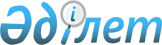 О мерах по дальнейшему совершенствованию системы государственного управления Республики КазахстанУказ Президента Республики Казахстан от 13 октября 2007 года N 425

Подлежит опубликованию в САПП РК 

и республиканской печати    

      В соответствии с подпунктом 3) статьи 44 Конституции Республики Казахстан  ПОСТАНОВЛЯЮ : 

      1. Реорганизовать Министерство индустрии и торговли Республики Казахстан путем выделения Агентства Республики Казахстан по защите конкуренции (Антимонопольное агентство) (далее - Агентство) с передачей ему функций и полномочий в сфере защиты конкуренции и ограничения монополистической деятельности. 

      2. Правительству Республики Казахстан: 

      1) упразднить Комитет по защите конкуренции Министерства индустрии и торговли Республики Казахстан;  

      2) обеспечить передачу штатной численности упраздняемого Комитета по защите конкуренции Министерства индустрии и торговли Республики Казахстан создаваемому Агентству; 

      3) принять иные необходимые меры по реализации настоящего Указа. 

      3. Определить Агентство правопреемником по обязательствам упраздняемого Комитета по защите конкуренции Министерства индустрии и торговли Республики Казахстан. 

      4. Пункт 1 Указа Президента Республики Казахстан от 22 января 1999 года N 6 "О структуре Правительства Республики Казахстан" дополнить абзацем следующего содержания: 

      " Агентство Республики Казахстан по защите конкуренции (Антимонопольное агентство)". 

      5. Контроль за исполнением настоящего Указа возложить на Администрацию Президента Республики Казахстан. 

      6. Настоящий Указ вводится в действие со дня подписания.        Президент 

  Республики Казахстан 
					© 2012. РГП на ПХВ «Институт законодательства и правовой информации Республики Казахстан» Министерства юстиции Республики Казахстан
				